Nomor 		: B- 2346 /B.I.1/KS.01.7/07/2020			                   	09 Juli 2020Lampiran 	: 1 (satu) bendelPerihal 		: Permintaan Informasi Harga Barang					Kepada Yth. ............................................................................................di‘- T e m p a t – Dengan hormat,Sehubungan rencana realisasi pelaksanaan pekerjaan Belanja Modal Peralatan dan Mesin berupa Meubelair Layanan Urusan International UIN Maulana Malik Ibrahim Malang (Revisi), bersama ini kami bermaksud agar perusahaan saudara memberikan informasi tentang Harga Barang sesuai dengan Rencana Anggaran Biaya (RAB) yang kami lampirkan dalam surat ini.Apabila informasi harga yang saudara berikan sesuai dan kami nilai wajar, maka kami akan memberi kesempatan perusahaan saudara untuk membuat penawaran E-Pengadaan Langsung melalui portal http://lpse.kemenag.go.id/.Kami harap data barang dapat kami terima paling lambat pada :Hari			: SeninTanggal		: 13 Juli 2020Tempat 		: Bagian Umum Biro AUPKLantai II Gedung Rektorat UIN Maulana Malik Ibrahim Malang Jl. Gajayana No. 50 Malang (0341) 570886Adapun informasi harga tersebut bisa dikirim via e-mail ke : info@uin-malang.ac.id atau bisa dikirim langsung ke Bagian Umum Demikian atas perhatian dan kerjasamanya yang baik, kami sampaikan terima kasih.

Pejabat Pembuat Komitmen,		M. Fatkhul Ulum Lampiran     : Surat Permintaan Informasi Harga Barang	Nomor 	         : B- 2346 /B.I.1/KS.01.7/07/2020	Tanggal        :  09 Juli 2020Rincian Anggaran Biaya (RAB)Pekerjaan 	: MeubelairLokasi		: Layanan Urusan International UIN Maulana Malik Ibrahim MalangTahun Anggaran 	: 2020Pejabat Pembuat Komitmen,		M. Fatkhul Ulum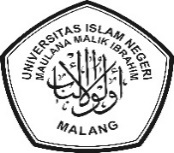 KEMENTERIAN AGAMA REPUBLIK INDONESIAUNIVERSITAS ISLAM NEGERI MAULANA MALIK IBRAHIM MALANGKampus 1 Jalan Gajayana 50 Malang 65144, Telepon (0341) 551354, Faksimile (0341) 572533Website : www.uin-malang.ac.id Email : info@uin-malang.ac.idNoNama BarangSpesifikasi BarangVolSatHarga Satuan (Rp.)Harga Total (Rp.)1Sofa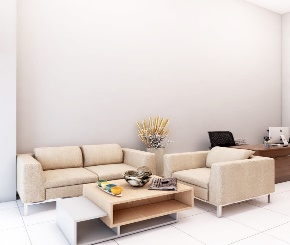 1Unit2Meja Tamu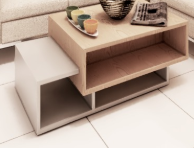 1Unit 3Set Pot dan Bunga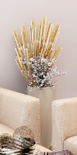 1Set4Bendera Duduk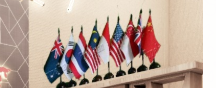 Bendera Dunia tinggi 35cm1Unit5Meja Staff 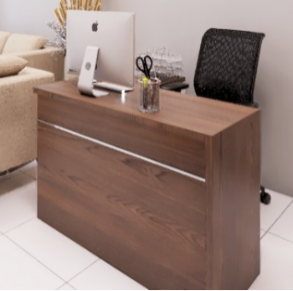 Plywood 15m uk.115x122x74 cmfinishing HPL WoodgrainAksesoris Engsel, Handle, dan Rel Laci4UnitJumlahJumlahJumlahJumlahJumlahJumlahTerbilang : Terbilang : Terbilang : Terbilang : Terbilang : Terbilang : Terbilang : *)   Harga sudah termasuk pajak*)   Harga sudah termasuk pajak*)   Harga sudah termasuk pajak*)   Harga sudah termasuk pajak*)   Harga sudah termasuk pajak*)   Harga sudah termasuk pajak*)   Harga sudah termasuk pajak